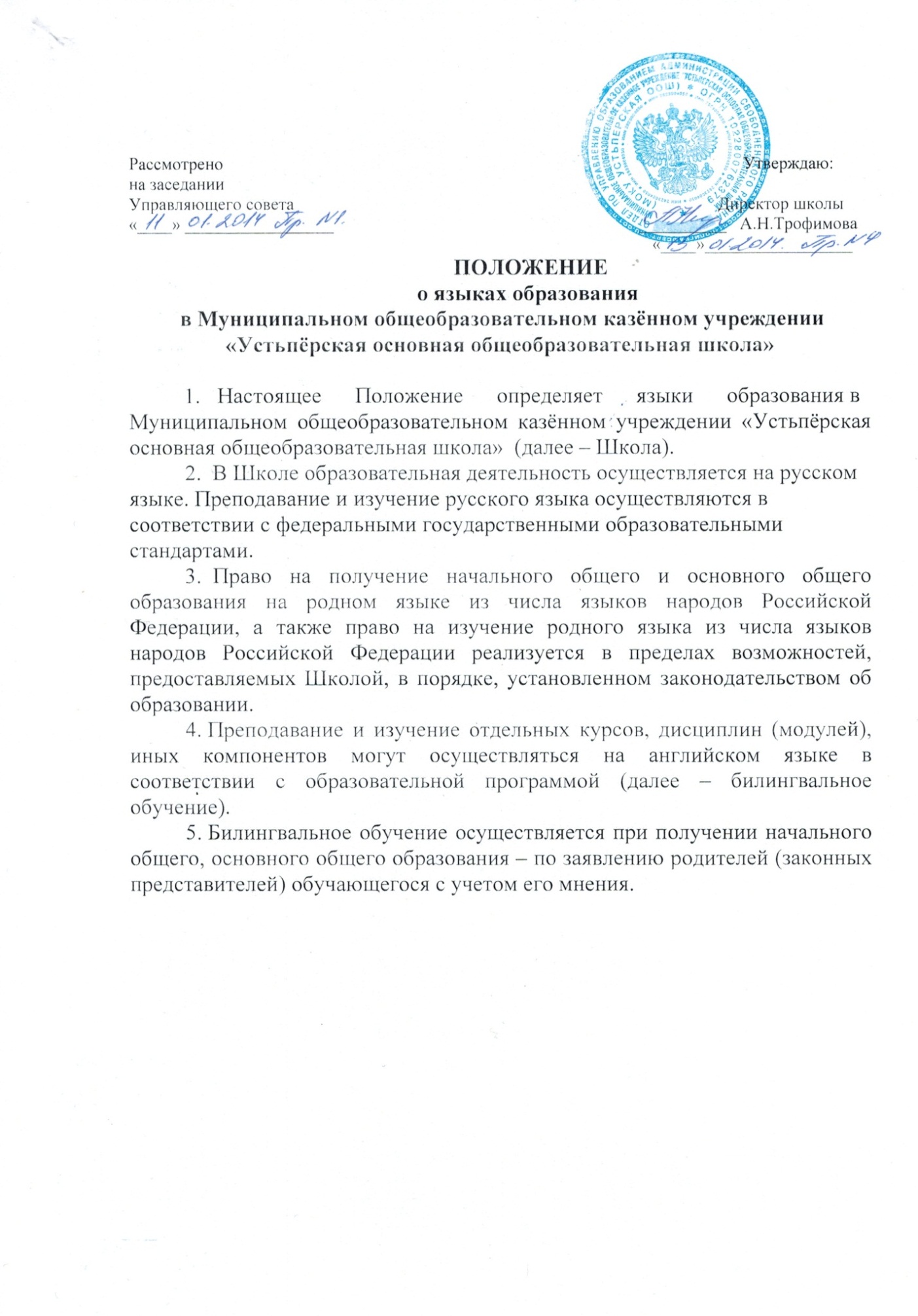 ПОЛОЖЕНИЕоб организации и проведении самообследованияМуниципального общеобразовательного казённого учреждения «Устьпёрская основная общеобразовательная школа»        1. Настоящий Порядок устанавливает правила проведения самообследования в Муниципальном общеобразовательном казённом учреждении «Устьпёрская основная общеобразовательная школа» (далее-Школа).        2. Целями проведения самообследования являются обеспечение доступности и открытости информации о деятельности Школы, а также подготовка отчета о результатах самообследования (далее - Отчет).3. Самообследование проводится Школой ежегодно.        4. Процедура самообследования включает в себя следующие этапы:планирование и подготовку работ по самообследованию Школы;организацию и проведение самообследования в Школе;обобщение полученных результатов и на их основе формирование Отчета;рассмотрение Отчета Отделом по управлению образованием администрации Свободненского района, к компетенции которого относится решение данного вопроса.        5. Сроки, форма проведения самообследования, состав лиц, привлекаемых для его проведения, определяются Школой самостоятельно.         6. В процессе самообследования проводится оценка образовательной деятельности, системы управления Школы, содержания и качества подготовки обучающихся, организации учебного процесса, востребованности выпускников, качества кадрового, учебно-методического, библиотечно-информационного обеспечения, материально-технической базы, функционирования внутренней системы оценки качества образования, а также анализ показателей деятельности Школы, подлежащей самообследованию, устанавливаемых федеральным органом исполнительной власти, осуществляющим функции по выработке государственной политики и нормативно-правовому регулированию в сфере образования.        7. Результаты самообследования Школы оформляются в виде Отчета, включающего аналитическую часть и результаты анализа показателей деятельности Школы, подлежащей самообследованию.Отчет составляется по состоянию на 1 августа текущего года.Отчет подписывается директором Школы и заверяется ее печатью.       8. Размещение Отчёта в информационно-телекоммуникационных сетях,  в том числе на официальном сайте Школы в сети "Интернет", и направление его учредителю осуществляются не позднее 1 сентября текущего года.